VSTUPNÍ ČÁSTNázev moduluMetody elektrických měřeníKód modulu26-m-4/AK80Typ vzděláváníOdborné vzděláváníTyp modulu(odborný) teoreticko–praktickýVyužitelnost vzdělávacího moduluKategorie dosaženého vzděláníL0 (EQF úroveň 4)H (EQF úroveň 3)Skupiny oborů26 - Elektrotechnika, telekomunikační a výpočetní technikaKomplexní úlohaObory vzdělání - poznámky26-41-L/01   Mechanik elektronik - digitální technikaDélka modulu (počet hodin)56Poznámka k délce moduluPlatnost modulu od30. 04. 2020Platnost modulu doVstupní předpokladyZákladní znalosti z předmětu Elektronika.JÁDRO MODULUCharakteristika moduluCílem modulu je naučit žáky aplikovat teoretické znalosti při praktickém měření elektronických součástek. Žáci aplikují základní způsoby a metody měření elektrických veličin , seznámí se s chybami a nepřesnostmi při měření (napětí, proud, kmitočtu, fázového posunu, elektrické práce a výkonu), zpracování naměřených veličin a vizualizace výsledků měření.Důraz při měření je kladen na zvládnutí základních odborných znalostí a dovedností měřicích metod, diagnostiky a hledání závad v základních elektronických obvodech.Očekávané výsledky učeníOdborné kompetence dle RVP:měří vlastnosti elektronických součástek a zná jejich schématické značky;používá měřicí přístroje k měření elektrických parametrů a charakteristik elektrotechnických prvků a zařízení;volí nejvhodnější měřicí metodu pro měření na elektrotechnických a elektronických zařízeních a přístrojích;měří elektrické veličiny a jejich změny v elektrických a elektronických obvodech a příslušných obvodových prvcích;analyzuje a vyhodnocuje výsledky uskutečněných měření a přehledně o nich zpracovává záznamy;Žák:aplikuje metody měření základních elektrotechnických veličin;provádí elektrotechnická měření a vyhodnocuje naměřené výsledky;vybere vhodný měřicí přístroj na základě znalosti jednotlivých měřicích přístrojů a způsobu jejich funkce;dodržuje bezpečnostní pravidla při práci s měřícimi přístroji;zvolí vhodnou měřicí metodu dle měřeného objektu.Obsah vzdělávání (rozpis učiva)Způsoby a metody měření elektrických veličin:
	napětí, proud, odpor, kapacita, indukčnost;kmitočet, fázový posun;elektrická práce a výkon, měření charakteristik na elektrických strojích a přístrojích;charakteristiky a parametry běžných elektronických prvků a integrovaných obvodů.Rozdělení a princip činnosti měřicích přístrojů:
	analogové měřicí přístroje;digitální měřicí přístroje;ostatní měřicí přístroje, (registrační, speciální).Volba měřicí metody
	přímé metody měření;nepřímé metody měření.Zpracování naměřených hodnot:
	základní pojmy a metodické návody;vizualizace výsledků, přehledné zobrazení.Diagnostika a hledání závad v elektronických obvodechBezpečnost práce s měřícími přístrojiUčební činnosti žáků a strategie výukyodborný výklad;praktické ukázky měření;praktické cvičení žáků (samostatné a skupinové);zpracování protokolů z měření;diskuze k problematice.Zařazení do učebního plánu, ročník3. ročníkVÝSTUPNÍ ČÁSTZpůsob ověřování dosažených výsledkůÚstní zkoušení – prověření oborných znalostí  se zpětnou vazbou (váha hodnocení 5)Písemné zkoušení – průběžné po ukončení obsahového okruhu, bodově hodnoceno (splněno – více než 40 %, váha hodnocení 6)Vypracování protokolů z měření elektronických obvodů - průběžné po ukončení měření, bodově hodnoceno ( váha hodnocení 6)Závěrečná modulová písemná práce – min. 40 % (váha hodnocení 10) z 8 - 10 otázek obsahových okruhů:metody měření základních elektrotechnických veličin;způsoby vyhodnocení naměřených výsledky;výběr měřicího přístroje na základě znalosti jednotlivých měřicích přístrojů a způsobu jejich funkce;bezpečnostní pravidla při práci s měřicími přístroji;druhy a použití měřicích metod.Kritéria hodnoceníHodnocení - při hodnocení se počítají všechny části - ústní a písemné zkoušení, zpracované protokoly a závěrečný modulový test. Celková známka se pak stanoví váženým aritmetickým průměrem hodnocení jednotlivých částí. Návrh hodnocení vychází z předpokladu bodového hodnocení 1-100 (body, %), přičemž 100 je maximum v hodnocení.Klasifikace převodem z bodového nebo percentuálního hodnocení:1     90-100 %V ústním zkoušení žák ovládá požadované poznatky, fakta, pojmy, definice a zákonitosti uceleně, přesně a v souvislostech ostatních předmětů oboru; protokoly měření jsou odevzdané ve stanoveném termínu bez chyb; hodnocení testů – minimálně 90 % správných odpovědí.2      80-89 %V ústním zkoušení má žák v ucelenosti a úplnosti osvojení poznatků, faktů, pojmů, definic a zákonitostí nepodstatné mezery; protokoly měření jsou odevzdané ve stanoveném termínu s drobnými chybami, které žák po upozornění opraví; hodnocení testů – minimálně 80 % správných odpovědí.3     66-79 %V ústním zkoušení má žák ucelené znalosti a úplnosti osvojení poznatků, faktů, pojmů, definic a zákonitostí nepodstatné mezery; podstatnější nepřesnosti a chyby dovede za pomoci učitele korigovat; protokoly měření jsou odevzdané ve stanoveném termínu s chybami, které žák po upozornění opraví; hodnocení testů – minimálně 66 % správných odpovědí.4     41- 65 %V ústním zkoušení žák má v ucelenosti a úplnosti osvojení poznatků, faktů, pojmů, definic a zákonitostí závažné mezery; protokoly měření jsou odevzdané ve stanoveném termínu s chybami, které žák po upozornění neopraví; hodnocení testů – minimálně 41 % správných odpovědí.5    0-40 %V ústním zkoušení si žák požadované poznatky, fakta, pojmy, definice a zákonitosti neosvojil uceleně, přesně a úplně a má v nich závažné a značné mezery; protokoly měření neodevzdané ve stanoveném termínu nebo se závažnými chybami, které žák po upozornění neopraví; hodnocení testů – maximálně 40 % správných odpovědí.Doporučená literaturaFIALA M. - VROŽINA, M. - HERCÍK, J.: Elektrotechnická měření pro 3. ročník SPŠE. SNTL, Praha 1991. 350 s. ISBN 80-03004-41-1.kolektiv autorů: Elektrotechnická měření: Měření v elektronice. BEN - technická literatura, Praha 2002. 256 s. ISBN 978-80-7300-022-6.K. TKOTZ A KOLEKTIV: Příručka pro elektrotechnika Praha: Europa-Sobotáles, 2002. 561 s. ISBN 80-86706-00-1. PoznámkyObsahové upřesněníOV RVP - Odborné vzdělávání ve vztahu k RVPMateriál vznikl v rámci projektu Modernizace odborného vzdělávání (MOV), který byl spolufinancován z Evropských strukturálních a investičních fondů a jehož realizaci zajišťoval Národní pedagogický institut České republiky. Autory materiálu a všech jeho částí, není-li uvedeno jinak, jsou Miloň Jedlička, Zdeněk Kašpar. Creative Commons CC BY SA 4.0 – Uveďte původ – Zachovejte licenci 4.0 Mezinárodní.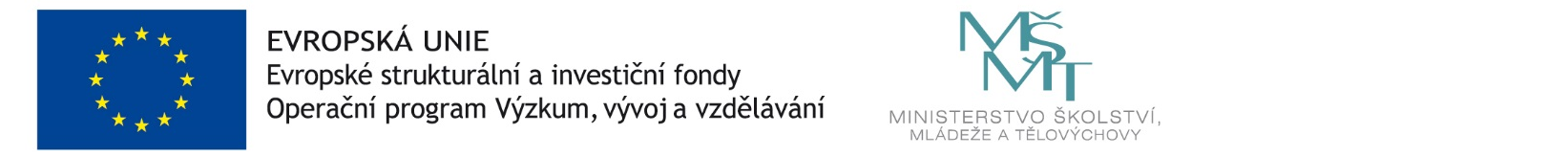 